CHAPTER 106CONVENIENCE STORE OPERATION§3321.  Store security(REPEALED)SECTION HISTORYPL 1991, c. 123 (NEW). PL 1999, c. 347, §§1,2 (AMD). PL 2003, c. 452, §I56 (RP). PL 2003, c. 452, §X2 (AFF). §3321-A.  Store security1.  Definition.  For purposes of this section, "convenience store" means a retail store that specializes in the sale of a limited quantity and variety of consumable items in their original containers.[PL 2003, c. 452, Pt. I, §57 (NEW); PL 2003, c. 452, Pt. X, §2 (AFF).]2.  Restrictions.  A person may not keep open a convenience store 24 hours a day unless the store has:A.  A drop safe that is bolted to the floor, installed in the floor or weighs at least 500 pounds;  [PL 2003, c. 452, Pt. I, §57 (NEW); PL 2003, c. 452, Pt. X, §2 (AFF).]B.  A conspicuous sign in the store entrance that states that between the hours of 9 p.m. and 5 a.m. the cash register contains $50 or less, that there is a safe in the store and that the safe is not accessible to the employees;  [PL 2003, c. 452, Pt. I, §57 (NEW); PL 2003, c. 452, Pt. X, §2 (AFF).]C.  During the hours of 9 p.m. to 5 a.m., no more than $50 cash available and readily accessible to employees; and  [PL 2003, c. 452, Pt. I, §57 (NEW); PL 2003, c. 452, Pt. X, §2 (AFF).]D.  An alarm or telephone within the store that is accessible to the employees.  The alarm must be connected to a public or private safety agency.  [PL 2003, c. 452, Pt. I, §57 (NEW); PL 2003, c. 452, Pt. X, §2 (AFF).][PL 2003, c. 452, Pt. I, §57 (NEW); PL 2003, c. 452, Pt. X, §2 (AFF).]3.  Penalty.  A person who violates this section commits a Class E crime.  A violation of this section is a strict liability crime as defined in Title 17‑A, section 34, subsection 4‑A.  A complaint charging violation of this section may not issue later than 5 days after its alleged commission.  Each day that a violation of this section occurs is considered a separate offense.[PL 2003, c. 452, Pt. I, §57 (NEW); PL 2003, c. 452, Pt. X, §2 (AFF).]4.  Injunctive relief.  In addition to any criminal penalties provided in this section, the Attorney General, a district attorney or a resident of a municipality in which a violation is claimed to have occurred may file a complaint with the Superior Court to enjoin a violation of this section.  The Superior Court has original jurisdiction of the complaints and authority to enjoin the violations.[PL 2003, c. 452, Pt. I, §57 (NEW); PL 2003, c. 452, Pt. X, §2 (AFF).]SECTION HISTORYPL 2003, c. 452, §I57 (NEW). PL 2003, c. 452, §X2 (AFF). The State of Maine claims a copyright in its codified statutes. If you intend to republish this material, we require that you include the following disclaimer in your publication:All copyrights and other rights to statutory text are reserved by the State of Maine. The text included in this publication reflects changes made through the First Regular and First Special Session of the 131st Maine Legislature and is current through November 1. 2023
                    . The text is subject to change without notice. It is a version that has not been officially certified by the Secretary of State. Refer to the Maine Revised Statutes Annotated and supplements for certified text.
                The Office of the Revisor of Statutes also requests that you send us one copy of any statutory publication you may produce. Our goal is not to restrict publishing activity, but to keep track of who is publishing what, to identify any needless duplication and to preserve the State's copyright rights.PLEASE NOTE: The Revisor's Office cannot perform research for or provide legal advice or interpretation of Maine law to the public. If you need legal assistance, please contact a qualified attorney.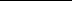 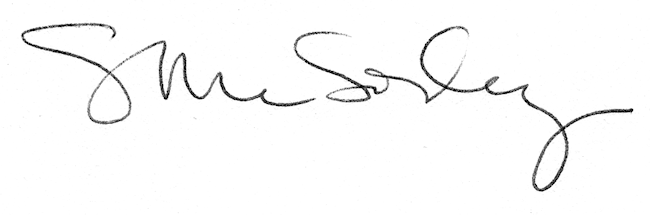 